УКРАЇНАПОЧАЇВСЬКА  МІСЬКА  РАДАВИКОНАВЧИЙ КОМІТЕТРІШЕННЯвід   «    » січня  2016  року 						 №  проектПро погодження проектуПрограми реформування та розвитку житлово-комунального господарства Почаївської МОТГ на 2017-2018 роки        З метою підвищення ефективності та надійності функціонування житлово-комунальних систем життєзабезпечення населення громади, керуючись п. 22 ч. 1 ст. 26, ст. 59 Закону України “Про місцеве самоврядування в Україні”, виконавчий комітет Почаївської міської радиВИРІШИВ:Погодити проект Програми реформування та розвитку житлово-комунального господарства Почаївської МОТГ на 2017-2018 роки.Подати проект Програми реформування та розвитку житлово-комунального господарства Почаївської МОТГ на 2017-2018 роки на розгляд сесії Почаївської міської ради.Контроль за виконанням даного рішення покласти на заступника міського  голови Чубика А.В.Чубик А. В.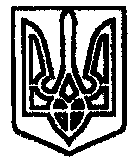 